Your recent request for information is replicated below, together with our response.I am getting in touch to request information under the Freedom of Information Act relating to children injured in e scooter collisions. Please can you tell me: The number of collisions involving e scooters in 2021; 2022 and so far this year. The table below provides the number of road traffic collisions involving at least one electric bike or scooter broken down by severity from the 1st January 2021 to 31st July 2023. On the 12th June 2019, CRaSH was implemented within D Division. On the 3rd July 2019, CRaSH was implemented across the other Police Divisions within Police Scotland. CRaSH replaced the existing procedures for recording Road Traffic Collisions. Please note that a reportable collision is defined under Section 170 of the Road Traffic Act 1988 and describes the legal responsibility on those drivers involved to report the matter to the police. Where those involved exchange personal details, there is no legal requirement to report a collision to the police and this applies particularly to non-injury collisions. As such, there may have been other collisions within the location of your request, which were not reported to Police Scotland, nor which required a collision report to be created, and will therefore not be included within the statistics. All statistics are provisional and should be treated as management information.The number of under 18s injured in collisions involving e scooters in 2021; 2022 and so far this year. The table below provides the number of casualties involving an electric bike/ scooter, broken down by severity, where an individual under the age of 18 years old has been injured from the 1st January 2021 to 31st July 2023.Where possible, please give brief details of injuries sustained ie slight, serious, head injuries etc?The table below provides details of the injuries sustained by the casualties set out in the above table. If you require any further assistance please contact us quoting the reference above.You can request a review of this response within the next 40 working days by email or by letter (Information Management - FOI, Police Scotland, Clyde Gateway, 2 French Street, Dalmarnock, G40 4EH).  Requests must include the reason for your dissatisfaction.If you remain dissatisfied following our review response, you can appeal to the Office of the Scottish Information Commissioner (OSIC) within 6 months - online, by email or by letter (OSIC, Kinburn Castle, Doubledykes Road, St Andrews, KY16 9DS).Following an OSIC appeal, you can appeal to the Court of Session on a point of law only. This response will be added to our Disclosure Log in seven days' time.Every effort has been taken to ensure our response is as accessible as possible. If you require this response to be provided in an alternative format, please let us know.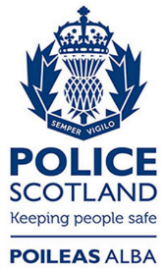 Freedom of Information ResponseOur reference:  FOI 23-2134Responded to:  14th September 2023Collision Severity202120222023Fatal000Serious445Slight833Total1278Casualty Severity202120222023Fatal000Serious130Slight111Total241Injury 202120222023Shallow Cuts/ Lacerations/ abrasions111Other Head Injury030Severe Head Injury, unconscious 100Total241